Группа:15 УНК  Дистанционное обучениеДисциплина:  Каллиграфия. Практическое занятие.Урок:  № 3 – 4.Дата: 06.11.2021Тема: Принципы обучения письму.Цель: изучить принципы обучения письму.Задачи:1. Изучить Приложение А, Б.2.Сделать конспект по теме: «Принципы обучения письму». Выучить принципы.3.Отправить Педкопилку по теме: «Картотека физкультминуток для младших школьников»Требования к составлению педкопилки:1. Титульный лист (см.образец внизу);2. Пальчиковых физминуток должно быть  не менее 15-20;3.три из 20 выучить наизусть, после дистанта вы будете со студентами группы их разучивать, движения показывать, наизусть проговаривать эмоционально и выразительно!Благодарю за труд, с уважением, О.В. Курбатова.Приложение АПринципы обучения детей письмуВ отечественной методике обучения грамоте сложился целостный подход к процессу овладения чтением и письмом, что вполне оправданно более полуторавековой практикой начальной школы. В основе этого подхода - звуковой аналитико-синтетический метод, который реализуется через следующие операции:- расчленение звучащей речи на звуки-фонемы;- дифференцировка их по основным признакам;- перекодирование их в графические символы, т.е. буквы (печатные и письменные);- обратное перекодирование букв в звуки-фонемы, слияние их в процессе чтения;- соотнесение прочтенных звуко-буквенных комплексов с определенным смысловым значением.Это путь овладения чтением и письмом как речевым действием. Термин “письмо” в данном контексте употребляется в значении “графика” как система отношений между звуками и буквами. Так ребенок обучается грамоте.Если же рассматривать специфику письма как учебного предмета в начальной школе, то надо говорить о трех звеньях этого процесса:- слухо-артикуляционном;- зрительно-двигательном;- рукодвигательном.Следовательно, письмо - это процесс воспроизведения букв и их комплексов  на бумаге с помощью определенных движений рукой.В период обучения детей письму учитель должен заботиться о выработке элементарного графического навыка как сложного речерукодвигательного действия.В методической науке обучения письму следует различать принципы двух уровней: принципы обучения первоначальному письму и принципы отработки техники письма.Обучение первоначальному письму основывается на принципах поэлементного изучения и одновариантного начертания букв.Поэлементный принцип не означает отрывное письмо, так как процесс написания буквы основывается на двигательных элементах, что обеспечивает их безотрывное соединение.Суть поэлементного принципа в том, что при знакомстве с буквой ученик должен зрительно представлять себе, из каких элементов эта буква состоит, сколько их и как они располагаются в пространстве (а -  ). Перед написанием буквы ребенок должен осознать, как он эти элементы соединит  при письме ( а -      ). Это основа для выработки графического навыка.В основании поэлементного принципа - системно-структурный подход к алфавиту письменных букв. Все 63 буквы (заглавные и строчные) состоят из 8 групп элементов, сформированных по наличию в них общего элемента:Форма элементов в различных буквах постоянна,  меняться может их размер и положение в пространстве (например, элемент “линия с петлей”:         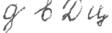 Принцип одновариантного (стабильного) начертания письменных букв обусловлен закономерностями движения руки при письме. Это в первую очередь круговые замкнутые движения руки, направленные внутрь к плечу: 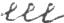  Все буквы, имеющие в своем составе овал (); прямую линию с четвертным овалом () и линию с петлей, переходящей в овал (), имеют один вариант написания - приемом нижнего повтора (). Такой подход позволяет ребенку с самого начала вырабатывать автоматизированный навык и скоропись.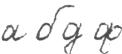 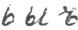 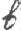 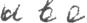 При отработке техники письма опора делается на новый логический принцип группировки письменных букв. Все буквы объединены в 8 групп по наличию в них общего элемента. Группы эти подвижны, так как одна и та же буква может одновременно входить в разные группы по наличию в ней разных элементов (например, буква m состоит из прямой линии  -1 гр.; линии с закруглением с одной стороны  -2 гр.; и линии с закруглением с двух сторон  -3 гр.).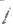 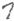 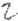 Логический принцип группировки письменных букв позволяет в короткий срок после букварного периода целенаправленно и систематически продолжить формирование в памяти учащихся четко дифференцированных зрительно-двигательных образов букв, а значит, предупредить в их письме графические ошибки. Кроме того, организация аналитической работы на минутках чистописания развивает мышление учащихся.Формирование автоматизированности графического навыка и индивидуального каллиграфического почерка у учащихся основано на новом логическом принципе группировки письменных знаков. Суть этого принципа заключается в том, что все буквы объединены в 8 групп по признаку наличии в них общего (одного и восьми) элемента. Границы между выделенными группами букв подвижны, так как один и тот же буквенный знак одновременно входит в разные объединения в зависимости от его поэлементного состава. Если буква имеет три разных по форме элемента, то она включена в три группы. Например, буква т строчная состоит из трех элементов: прямой линии, линии с закруглением с одной стороны и линии с закруглением с двух сторон. Следовательно, она входит в три группы: первую – по линии с закруглением с одной стороны, пятую – по линиям с закруглением с двух сторон и в седьмую - по прямой линии.Последовательность отработки начертания букв определяется частотностью повторения в них каждого из 8 элементов. Так, если элемент – линия с закруглением с одной стороны входит в состав 14 строчных и 15 заглавных букв, то начертание буквенных знаков этой группы отрабатывается в первую очередь. Второй по порядку является группа, состоящая из 27 больших и малых букв, объединенных на основе плавной линии как общего элемента. Причем лишь 16 букв из этого количества являются новыми в сравнении с первой группой, а 11 букв повторяются. При изучении третьей группы появляется еще 10 новых букв в сравнении с первыми двумя группами. Таким образом, только первые три группы включают в себя 54 буквенных знака (больших и малых) – почти весь алфавит. Остальные 9 букв изучаются в следующих 5 группах.Логический принцип группировки письменных букв позволяет в довольно короткий срок после букварного периода целенаправленно и систематически продолжить формирование в памяти учащихся четко дифференцированных зрительно-двигательных образов письменных букв, а значит, предупредить в их письме графические ошибки и тем самым заложить прочные основы к выработке автоматизированности графического навыка.Кроме того, организация разнопланового анализа всех письменных букв по выделенным группам вносит новое развивающее содержание в систему выработки графического навыка на минутках каллиграфии (чистописания). Ученик не только упражняется в начертании букв и их соединений, но и прежде всего решает различные мыслительные задачи на анализ, синтез, сравнение, обобщение, абстрагирование, классификацию и систематизацию письменных знаков. В результате у младшего школьника формируется целостное представление о системе письменных букв русского алфавита как символах соответствующих фонем.Описанные выше принципы реализуются через поэлементно-целостный метод письма, который, во-первых, обусловлен возрастными психологическими особенностями детей 6-7 лет, во-вторых, он не противоречит формированию связного письма, а напротив, закладывает его основы.Помимо вышеперечисленных принципов Т.П. Сальникова в книге «Методика обучения грамоте» описывает следующие принципы обучения первоначальному письму. Общедидактические принципы: сознательность, доступность, постепенность усложнения, наглядность, повторность – используется принцип, вытекающий из специфики формирования графического навыка: сочетание различных методов обучения чистописанию (генетического, линейного, копировального и т.д.) на основе психофизиологических особенностей детей.Принцип наглядности обеспечивается демонстрацией учителем процесса письма, применением прописей, таблиц и других пособий.Сознательность обеспечивается разъяснением приемов и последовательности написания букв, а также умение детей замечать и исправлять свои и чужие недочеты.Принцип повторности осуществляется в процессе упражнений.Принцип посильности предусматривает постепенное нарастание трудности, что особенно важно при обучении письму шестилеток, так как процесс письма для них сложен из-за медлительности и недостаточной твердости движений руки.Важен принцип учета индивидуальных особенностей, который обеспечивается постоянным наблюдением учителя за работой каждого ученика, учетом особенностей его зрения, моторики, осанки и т.д.Специфическим принципом считается совместное обучение чтению и письму, что обеспечивает грамотное и сознательное письмо.Приложение БОбразец  Педкопилки по теме: «Картотека физкультурных минуток для младших школьников»Дисциплина: Каллиграфия с методикой преподавания письмуКурс, группа: 2 курс, 14/УНКФИО: Тарасова Светлана Николаевна  Дата: Тема: Картотека физкультурных минуток для младших школьниковФизкультурные минутки для начальной школыФизкультурные минутки или физкультпаузы на уроках в начальной школе обеспечивают активный отдых учащихся, переключают внимание с одного вида деятельности на другой, помогают ликвидировать застойные явления в органах и системах, улучшают обменные процессы, способствуют повышению внимания и активности детей на последующем этапе урока.Цель физминуток – активно изменить деятельность детей и взрослых,  и этим ослабить наступающее утомление, а затем снова переключить ребенка  и себя на продолжение занятий.Основные задачи физкультминутки:1)снять усталость и напряжение;2)внести эмоциональный заряд;3)совершенствовать общую моторику;4)выработать четкие координированные действия по взаимосвязи с речью;5)тренировка скоростных навыков выполнения мыслительных операций.Физкультурная минутка представляет собой небольшой комплекс из 3-4 упражнений, не требующих сложной координации движений, предназначенных для развития мышц туловища и шеи, рук, головы, глаз. По времени эти упражнения занимают около 2 минут. Комплексы подбираются в зависимости от содержания учебной нагрузки на данном уроке.Физкультминутки проводят во время занятий с детьми, которые связаны с ограничением подвижности и активным сосредоточенным вниманием детей.Пальчиковая гимнастикаПальчиковая гимнастика «Как он главным оказался?»Палец очень удивлялся,Как он главным оказался?Мы - то знаем хорошо -  Потому что он большой!Дети сжимают правую руку в кулачок, вытягивают большой палец вверх, сгибают и разгибают его. Затем то же проделывают левой рукой. 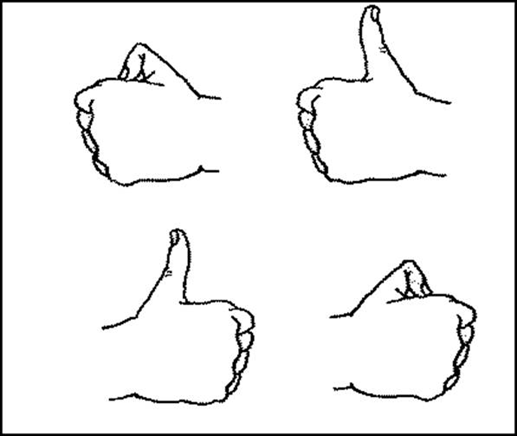 Пальчиковая гимнастика «Наши пальчики сплетем» Наши пальчики сплетёмИ соединим ладошки.А потом, как только можем,Крепко-накрепко сожмём.Дети сплетают пальчики и стискивают их как можно сильнее. Потом опускают руки и слегка трясут ими. 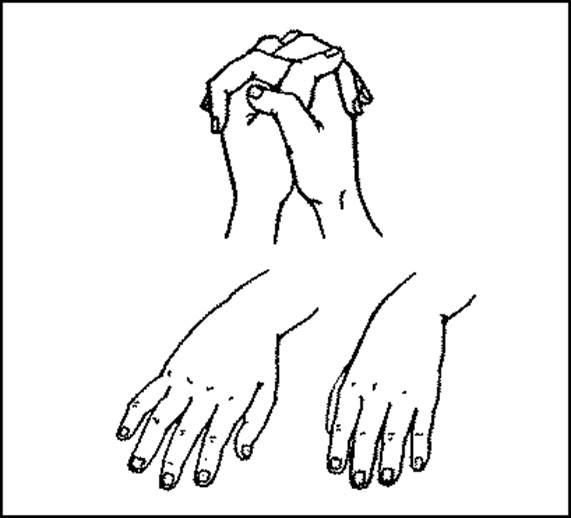 Пальчиковая гимнастика «Пальцы зайца»Покажите пальцы зайца,Книжку, яблоко, орех.Указательному пальцуВсе известно лучше всех.Дети сжимают правую руку в кулачок, вытягивают вверх указательный палец, сгибают его и разгибают. Затем то же проделывают левой рукой. Пальчиковая гимнастика «Белка и тележка»Сидит белка на тележкеСидит белка на тележке,Продаёт она орешки:Лисичке – сестричке,Воробью, синичке,Мишке косолапому,Заиньке усатому.На первые две строчки – ритмичные сгибания пальцев обеих рук в ритме потешки, на следующие строчки – поочерёдное сгибание пальчиков, начиная с большого.Пальчиковая гимнастика «Черепаха»Вот моя черепаха, она живёт в панцире.Она очень любит свой дом.Когда она хочет есть, то высовывает голову.Когда хочет спать, то прячет её обратно.Руки сжаты в кулаки, большие пальцы внутри. Затем показать большие пальцы и спрятать их обратно.Пальчиковая гимнастика «Улей»Вот маленький улей, где пчёлыСпрятались, никто их не увидит.Вот они показались из улья.Одна, две, три, четыре, пять!З-з-з-з-з-з!Пальцы рук сжать в кулак, затем отгибать их по одному.Пальчиковая гимнастика «Оладушки»Бабушка, бабушкаИспекла оладушки.Один Машеньке,Один Сашеньке,Один Пашеньке,Один Коленьке,Один Оленьке.Загибать поочерёдно пальчики на обеих руках.Пальчиковая гимнастика «Этот пальчик»Этот пальчик вымыл ручки,Этот пальчик сел за стол,Этот пальчик съел весь супчик,Этот – выпил весь компот,А вот этот не поел –Потому и похудел!Массируем подушечки пальцев поочередно, начиная с большого и заканчивая мизинцемПальчиковая гимнастика «Моя семья»Этот пальчик – дедушка,Этот пальчик – бабушка,Этот пальчик – папочка,Этот пальчик – мамочка,А вот этот пальчик – я.Вот и вся моя семья!Пальчики сжаты в кулачок. По очереди разгибаем и массируем пальчиками левой руки пальчики правой руки, начиная с большого пальца. Пальчиковая гимнастика «Капуста»Мы капусту рубим-рубим, (размашистые движения руками, как топором)Мы капусту мнем-мнем, («мнут капусту»)Мы капусту солим-солим, («берут» щепотку соли и «солят»)Мы капусту жмем-жмем. (сгибания и разгибания кистей рук)Пальчиковая гимнастика «Грибы»Этот пальчик в лес пошел,Этот пальчик гриб нашел,Этот пальчик чистить стал,Этот пальчик жарить стал,Этот пальчик сел и съел,Оттого и потолстел.Поочередно берем за пальчики, начиная с мизинца, покачиваем каждый и прижимаем к ладошке.Пальчиковая гимнастика «Птички и ветер»Маленькие птички, (сжимаем и разжимаем кулачки)Птички-невелички,По лесу летают,                           Песни распевают.  (машем руками, как крылышками)Буйный ветер налетел, (руки вверх, раскачиваемся из стороны в сторону)Птичек унести хотел.Птички спрятались в дупло (соединили пальцы в "замок")Там не тронет их никто.Пальчиковая гимнастика «Зайцы»Под высокой соснойСкачет зайка косой,Под другою соснойСкачет зайка другой.Импровизация движений пальцами (указательный палец заходит за средний; затем мизинец – за безымянный)Пальчиковая гимнастика «Ёлочка»Утром дети удивились,  (разводят руки в стороны, подняв плечи)      Что за чудеса случилисьЭтой ночью новогодней.Ожидали, что угодно,  (сжимают и разжимают пальцы)             А увидели парад:В ряд снеговики стоят,  (руками рисуют в воздухе три круга)              Глазки весело горят,  (закрывают и открывают ладонями глаза)                 А перед ними ёлочка  (хлопают в ладоши)                 Пушистая, в иголочках.Пальчиковая гимнастика «На елке»Мы на елке веселились, (ритмичные хлопки в ладоши)И плясали, и резвились, (ритмичные удары кулачками)После добрый Дед Мороз («Шагают» по столу средним и указательным)Нам подарки преподнес. (пальцами обеих рук)Дал большущие пакеты, («Рисуют» руками большой круг)В них же — вкусные предметы: (ритмичные хлопки в ладоши)Конфеты в бумажках синих, (загибают пальчики на руках, начиная с больших)Орешки рядом с ними, Груша, яблоко, одинЗолотистый мандарин.Пальчиковая гимнастика «Одеяло» Наши пальцы сжались тесно.Что такое? Интересно!Видно, им прохладно стало.Их укроем одеялом.Дети сжимают левую руку в кулачок, а правой обхватывают его и сильно сжимают. Затем меняют руки, Потом опускают руки и слегка трясут ими.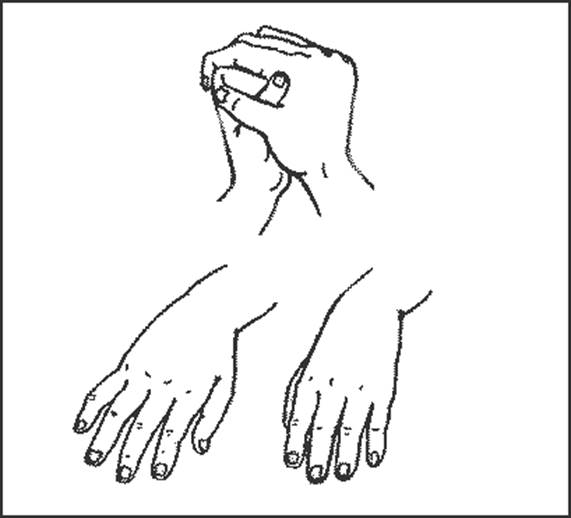 Пальчиковая гимнастика «Божьи коровки»Божьей коровки папа идёт,Следом за папой мама идёт,За мамой следом детишки идут,Вслед за ними самые малышки бредут.Красные юбочки носят они,Юбочки с точечками чёрненькими.Папа семейку учиться ведёт,А после школы домой заберёт.На первую строчку – всеми пальцами правой руки «шагать» по столу, на вторую – то же левой. На третью и четвёртую – обеими руками вместе. На пятую – пожать ладони, пальцы прижать друг к другу. На шестую – постучать указательными пальцами по столу. На седьмую и восьмую – всеми пальцами обеих рук «шагать» по столу.Пальчиковая гимнастика «Пальцы делают зарядку»Пальцы делают зарядку,Чтобы меньше уставать.А потом они в тетрадкеБудут буковки писать.Дети вытягивают руки вперёд, сжимают и разжимают кулачки. 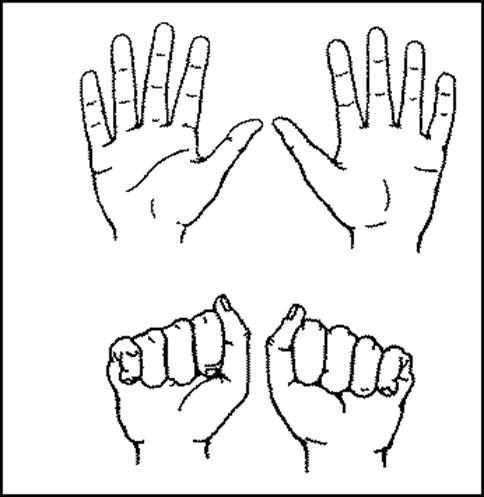 Пальчиковая гимнастика «Ежик топал по дорожке»Ежик топал по дорожкеИ грибочки нёс в лукошке.Чтоб грибочки сосчитать,Нужно пальцы загибать. Дети загибают по очереди пальцы сначала левой, потом на правой руке. В конце упражнения руки у них должны быть сжаты в кулачки. 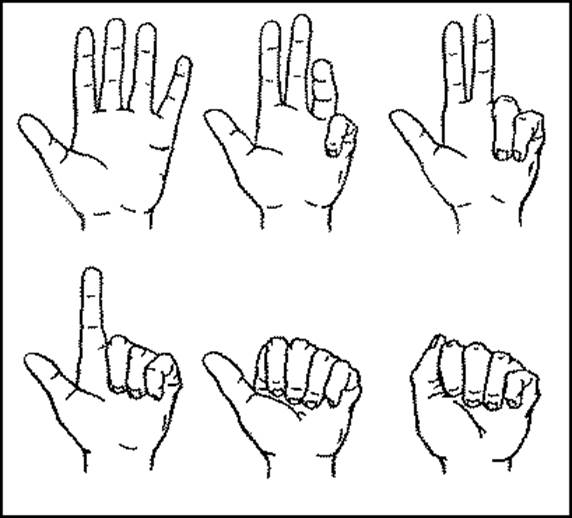 Пальчиковая гимнастика «Две веселые лягушки»Две весёлые лягушкиНи минуты не сидят.Ловко прыгают подружки,Только брызги вверх летят.Дети сжимают руки в кулачки и кладут их на парту пальцами вниз. Резко распрямляют пальцы  и кладут ладони на парту. Затем тут же резко сжимают кулачки и опять кладут их па парту.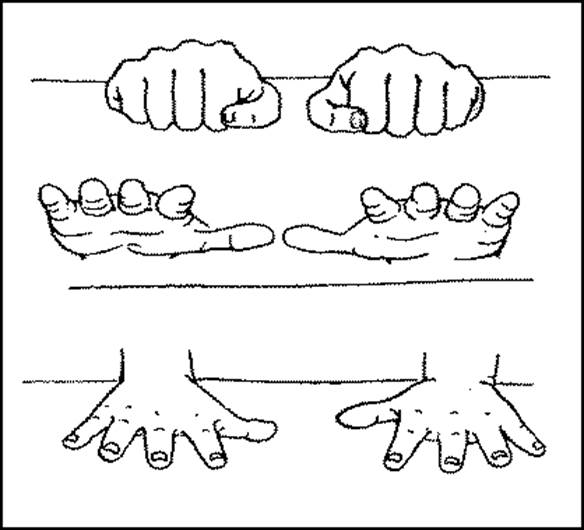 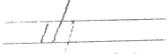 прямая линия;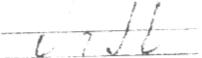 линия с закруглением с одной стороны;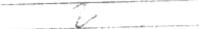 линия с закруглением с двух сторон;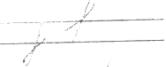 линия с петлей;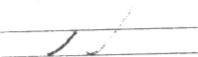 плавная линия;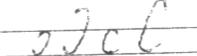 полуовал;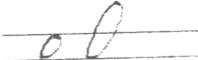 овал;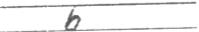 линия с четвертным овалом.